*** Veuillez joindre le document explicatif du projet.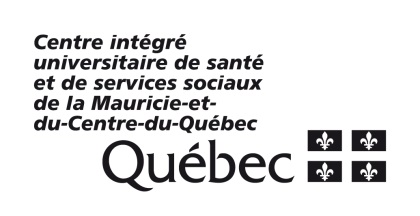 Formulaire de mise en candidatureCatégorie « Innovation »Nom de l’intervenant :Fonction(s) occupée(s) :Lieu de travail : Nom et coordonnées de la 1re personne qui soumet la candidature de l’intervenant :Nom et coordonnées de la 1re personne qui soumet la candidature de l’intervenant :Nom et coordonnées de la 1re personne qui soumet la candidature de l’intervenant :Nom et coordonnées de la 2e personne qui soumet la candidature de l’intervenant :Nom et coordonnées de la 2e personne qui soumet la candidature de l’intervenant :Nom et coordonnées de la 2e personne qui soumet la candidature de l’intervenant :Nom du projet : Pourquoi cette candidature devrait-elle être retenue, selon les critères suivants (veuillez remplir chacune des sections) :Pourquoi cette candidature devrait-elle être retenue, selon les critères suivants (veuillez remplir chacune des sections) :Pourquoi cette candidature devrait-elle être retenue, selon les critères suivants (veuillez remplir chacune des sections) :Le projet améliore directement ou indirectement les soins, les traitements, les services ou la qualité de vie des usagers : Le projet améliore directement ou indirectement les soins, les traitements, les services ou la qualité de vie des usagers : Le projet améliore directement ou indirectement les soins, les traitements, les services ou la qualité de vie des usagers : Le projet amène une ouverture à l’évolution des pratiques ou des services en démontrant un esprit novateur :Le projet amène une ouverture à l’évolution des pratiques ou des services en démontrant un esprit novateur :Le projet amène une ouverture à l’évolution des pratiques ou des services en démontrant un esprit novateur :Le projet a ou aura un potentiel de diffusion et de rayonnement dans d’autres milieux :Le projet influence la pratique professionnelle ou la gestion des services :Autres informations pertinentes :